Joseph-Haydn-Gymnasium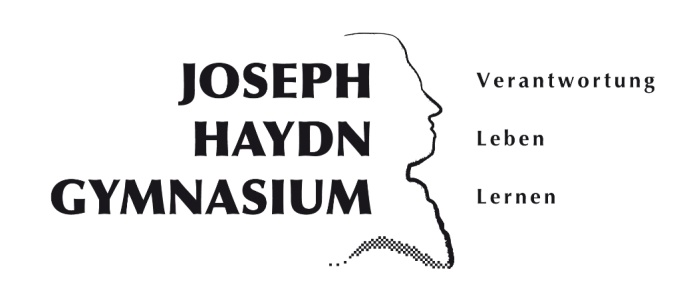 Am Bürgerpark 1648308 Senden 02597/5345sekretariat@jhgsenden.deAnmeldung zur Bläsergruppe5. Jahrgang zum Schuljahr 2021/2022Vorname:      Name:      Geburtsdatum:      Adresse:      Telefon:      E-Mail:      Musikalische Vorkenntnisse:      Hiermit verpflichte ich mich zur Zahlung des monatlichen Beitrages von 42 € ab dem Schuljahr 2021 (die Kontodaten werden rechtzeitig bekannt gegeben). Ich bin darüber informiert worden, dass die Auswahl der Instrumente durch die Leitung der Bläsergruppe erfolgt und habe die Informationen zur Bläsergruppe auf der Homepage zur Kenntnis genommen.___________________		 _____________________________________________Datum				Unterschrift des/der Erziehungsberechtigten